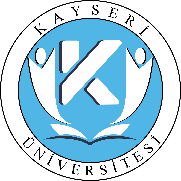 TEZLİ YÜKSEK LİSANS PROGRAMI EĞİTİM-ÖĞRETİM İŞ AKIŞIDoküman NoTEZLİ YÜKSEK LİSANS PROGRAMI EĞİTİM-ÖĞRETİM İŞ AKIŞIİlk Yayın TarihiTEZLİ YÜKSEK LİSANS PROGRAMI EĞİTİM-ÖĞRETİM İŞ AKIŞIRevizyon TarihiTEZLİ YÜKSEK LİSANS PROGRAMI EĞİTİM-ÖĞRETİM İŞ AKIŞIRevizyon NoTEZLİ YÜKSEK LİSANS PROGRAMI EĞİTİM-ÖĞRETİM İŞ AKIŞISayfa No1/1HazırlayanOnaylayan